 „Rozohrievacie“ aktivity (ice-breakers, warm-ups) Rozohrievačku treba zaradiť na úvod preberanej témy, ak sú účastníci príliš „usedení“, pasívni, „zamrznutí“. Mladých ľudí uvoľní, pripraví a motivuje k nasledujúcim aktivitám. Netrvá viac ako 10 minút, je zábavná, uvoľňujúca a jej zameranie súvisí s témou, na ktorú bude zameraný workshop. Komentár, ktorý pri nej zaznie, sa dá použiť ako vstupná myšlienka, ktorou možno uviesť preberanú tému. Icebreakers pre aktivity v oblasti stereotypov,predsudkov, antidiskriminácie, výchovy k toleranciia k multikulturálnemu vzdelávaniu.SochySkupinu rozdelíme na 3- až 5-členné podskupinky. Ich úlohou je v priebehu 5 – 10 minút pripraviť a potom zobraziť sochu z vlastných tiel, ktorá je vyjadrením pojmu, zadaného učiteľom. (Napr. sochy s názvom Slováci, Mládež, Penzisti, Nezamestnaní, Podnikatelia.) Podskupinky na chvíľu predvedú sochy, ostatní komentujú, čo vidia, hádajú, smejú sa, alebo sú zmätení. Nedokončené vetyŠkoliteľ napíše na flip-chart niekoľko nedokončených viet. Úlohou podskupín je dohodnúť sa na ich netradičnom konci. Podskupiny sa potom zveria so svojím riešením a školiteľ vety použije ako premostenie k ďalšiemu tematickému bloku. (Nedokončené vety by mali byť trochu provokatívne, napr. téma vzťahy v škole „Len málo mužov je učiteľov, lebo...“ , „Keby sa všetky školy zavreli...“, „Učitelia majú taký plat...“, Keď sa povie učiteľ...“ , „Vzťah učiteľov a študentov je ako...“ )ChôdzaŠkoliteľ vyzve účastníkov, aby sa chôdzou snažili vyjadriť na lístočku zadanú inštrukciu. Potom všetci účastníci (alebo len tí, čo chcú) po jednom predvedú svoj typ chôdze. Ostatní to komentujú a snažia sa uhádnuť, čo vyjadruje predvádzaná chôdza. Napríklad inštrukcia môže byť predviesť chôdzou pojmy učiteľ, dobrý žiak, lenivý žiak, žiak odchádza na prázdniny, rodič, ktorý ide na rodičovské združenie, rodič, ktorý odchádza z rodičovského združenia, žiak-hypochonder, žiak, ktorý má pocit, že je iný, nový žiak v triede, a podobne.Čierna a bielaŠkoliteľ vyzve účastníkov, aby si skúsili spomenúť na čo najviac ustálených spojení, ktoré sa v slovenčine spomínajú s charakteristikami čierna/-y a biela/-y, napríklad biele Vianoce, biela nevesta, čierna práca, čierny deň, biela technika, čierny humor, čierny pasažier ... Školiteľ všetky spojenia, ktoré hovoria účastníci, zapisuje do dvoch stĺpcov na tabuľu. Potom sa na nich obráti: S čím sa väčšinou spája čierna farba v označení? ...Skôr s niečím nepríjemným, smutným, neželateľným... a s čím biela farba? ...U nás skôr symbolizuje čistotu, slávnostnosť, niečo pozitívne. Prečo? Školiteľ by mal upozorniť, že ide o našu kultúrnu tradíciu, ktorá nemusí znieť príjemne pre ľudí inej rasy. V niektorých afrických krajinách sa Jezuliatko zobrazuje ako dieťa s tmavou pokožkou, v iných krajinách biela farba symbolizuje smútok. Účastníci by si po tomto rozohrievacom cvičení mohli uvedomiť, že náš jazyk a tradície uprednostňujú bielu farbu oproti čiernej a že takéto chápanie a tradície nie sú univerzálne.PexesoPoužijeme tradičné kartičky z pexesa a odpočítame ich tak, aby počet dvojíc, zodpovedal aktuálnemu počtu žiakov v triede. Kartičky rozhodíme, každý si jednu vezme a hľadá do páru žiaka s rovnakou kartičkou. Úlohou takto zostavených náhodných dvojíc je 5 minút sa porozprávať a nájsť tri veci alebo charakteristiky, ktoré majú obaja účastníci z dvojice spoločné. (Napríklad obaja neznášajú špenát, alebo obaja majú babku, ktorá žije na dedine a chová sliepky, obaja včera pozerali rovnakú reláciu v TV...) Po 5 minútach dvojice pred celou skupinou porozprávajú, čo spoločné našli. Školiteľ ich chváli, hlavne ak objavili niečo originálne... Postup s pexesovými kartičkami sa opakuje a úlohou nových dvojíc je za 5 minút opäť objaviť niečo spoločné, ale nesmú opakovať charakteristiky, ktoré už zazneli, ale objaviť niečo nové. Na konci rozohrievačky by malo zaznieť, že s každým človekom máme niečo spoločné, čo nás zbližuje, len sa treba snažiť to objaviť. V inej verzii Pexesa školiteľ na polovicu kartičiek napíše hádanky a na druhú polovicu – správne odpovede hádaniek. Alebo na jednu kartičku začiatok vtipu a na druhú kartičku pointu k nemu. Alebo sú kartičky tvorené podobnými fotkami, ktoré v polovici rozstrihneme. Kartičky môžeme roztrhnúť tak, že odlišné zúbkovanie sedí u každej kartičky len k jedinej doplnkovej kartičke. Požiadajte účastníkov, aby sa prešli po miestnosti a hľadali dvojice k svojim kartičkám. Dvojice sa chytia za ruky a postupne vytvoria jeden veľký kruh. Keď už všetky dvojice stoja v kruhu, požiadajte ich, aby postupne všetci nahlas prečítali svoje hádanky/vtipy, alebo aby opísali ako poznali, ktorá kartička sa k nim hodí. PiktogramyŠkoliteľ vyberie niekoľko základných pojmov, o ktorých sa bude hovoriť v nasledujúcom učebnom bloku. Rozdelí účastníkov do malých podskupín. Každej z nich pridelí jeden z uvedených pojmov a vyzve ich, aby sa v podskupinách dohodli, akým symbolom (obrázkom – piktogramom) možno najlepšie zobraziť uvedený pojem. Podskupiny nakreslia piktogramy na hárok papiera, ukážu ho ostatným a diskutujú, prečo tento pojem zobrazili takýmto spôsobom. Podskupiny môžu zapísať slová, ktoré im napadli pri pohľade na takýto piktogram. Napríklad pri preberanej problematike o dôležitosti medzikultúrnej komunikácie, dostanú podskupiny zadanie, aby vymysleli piktogramy na pojmy: mier, boj, spolupráca, tolerancia. Pri téme tréningu o spôsoboch riešenia konfliktov dostávajú účastníci inštrukciu nakresliť piktogramy na tému: diskusia, dialóg, autoritatívne rozhodnutie tretej strany, zmierovanie, súdne konanie, mocenské presadenie riešenia. Pri téme tolerancia to môžu byť napríklad pojmy: menšina, väčšina, vylúčenie a pod.BanányTúto rozohrievačku možno uplatniť v skupine do 15 účastníkov. Ak je skupina väčšia, treba ju rozdeliť na podskupiny. Na mise sú pripravené banány, pre každého účastníka sa ujde jeden. Školiteľ rozdá banány a požiada účastníkov, aby ich zatiaľ nejedli, ale aby si každý veľmi pozorne poobzeral svoj banán, poobracal ho zo všetkých strán. Bez toho, aby ho lúpal, má ho preskúmať do najmenších podrobností. Aj keď sa na prvý pohľad všetky banány podobajú, po bližšom preskúmaní účastníci vidia, že každý z nich je na povrchu iný, takže sa dá rozpoznať a odlíšiť od iných. Za úlohu majú zapamätať si svoj banán tak, aby ho vedeli po chvíli rozpoznať medzi inými. Po chvíli ich školiteľ pozbiera späť na misu, zmení ich miesto na mise a úlohou účastníkov je rozpoznať a vybrať z misy ten svoj. Úloha sa na počudovanie zdá ľahká. V druhej časti hry účastníci banán olúpu, poobzerajú si ho a odovzdajú na misu. Rozpoznať ho teraz je už veľmi ťažké. Kým účastníci jedia banány, školiteľ by mal zdôrazniť, že podobne je to aj u ľudí. Aj keď sme navonok rôznorodí, máme inú farbu kože a inak sa obliekame a zdobíme, zvnútra – z hľadiska ľudských potrieb – nie sme až takí rozdielni. Prechádzky po mapeV miestnosti, kde neprekážajú stoličky, vyzve školiteľ deti, aby sa postavili a predstavili si podlahu v triede ako jednu obrovskú mapu celého sveta. Učiteľ vysvetlí, kde je na tejto mape sever, juh, východ a západ a deti si predstavia, ako asi vyzerá mapa v takej veľkej podobe, kde sú kontinenty, moria, póly… Potom dá učiteľ pokyn – skúste sa všetci postaviť a premiestniť do Afriky… a teraz na severný pól, do Južnej Ameriky… Nasledujú inštrukcie, postavte sa tam (na také miesto na zemi), kam by ste chceli ísť na návštevu. Deti okomentujú voľbu a nasleduje ďalšia inštrukcia. Postavte sa tam, kde si myslíte, že je najväčšia chudoba…, najväčšia horúčava a málo vody…, kde je demokracia… a kde je diktatúra a nesloboda…, kde majú dievčatá/ženy menej práv ako chlapci/muži..., kde by ste chceli žiť..., aké je miesto najďalej od mesta, ktoré ste už navštívili... Na konci rozohrievačky školiteľ môže okomentovať, že je dobré pochopiť, že Slovensko nie je na svete jediné a že niekedy je dobré uvedomovať si udalosti zo širšej perspektívy. Myslieť aj na to, čo sa deje v iných krajinách a častiach sveta, ako nás to ovplyvňuje a v čom môžeme (napríklad svojou solidaritou) čiastočne ovplyvniť ostatných my. Okná do svetaNa stoly alebo na zem školiteľ rozloží 10 očíslovaných fotografií, ktoré zobrazujú ľudí z rôznych kútov sveta pri nejakej typickej situácii (napr. roľník na ryžovom poli vo Vietname, detský bojovník so samopalom v Sierra Leone, ukrajinský baník, brazílska tanečnica...). Trojice obchádzajú snímky a majú sa dohodnúť, čo asi zobrazujú a v ktorej krajine sa asi odohrávajú. Svoje odpovede zapisujú na papier. Potom školiteľ pre celú skupinu ukazuje jednu fotku po druhej, pýta sa detí na odpovede, pýta sa, na základe čoho poznali správne riešenie (alebo sa pomýlili v odpovediach) a občas doplní niekoľko informácií o rôznorodosti sveta. Skupinka s najväčším množstvom správnych odpovedí je pochválená, ale dôležitejšie je, aby v diskusii zaznela zmienka o tom, ako je náš svet rôznorodý a mohla by odznieť aj diskusia na tému – čo by asi mohla predstavovať fotka, ktorá by zachytila typického Slováka? Školiteľ na konci okomentuje, že i napriek tomu, že existujú jedinečné znaky, typické pre niektoré krajiny a časti sveta, je dobré si uvedomiť, že svet sa globalizuje. Niekedy takéto „typické znaky“ môžu byť zavádzajúce. SmajlíciTáto rozohrievačka sa hodí na úvod diskusie o medzikultúrnych rozdieloch. Školiteľ na tabuľu nakreslí veľké znaky typických smajlíkov – napr. :-) alebo :-( a pýta sa žiakov, čo asi znamenajú v našej komunikácii mobilmi alebo v mailoch. Niekto z triedy správne odpovie a na to školiteľ nakreslí japonské smajlíky, napr. : m(_ _)m alebo takto (^ ^), alebo takto (T_T). Účastníci majú uhádnuť, čo môžu takéto smajlíky znamenať v Japonsku a prečo majú takú podobu. Školiteľ potvrdí, že ide o smajlíky symbolizujúce výrazy – ďakujem, radosť a plač. Diskutujú o tom, či je normálne písať zľava doprava, sprava doľava, alebo zhora dolu. Prostredníctvom týchto rozdielov zisťujú, že kultúry na svete nie sú totožné a líšia sa. MenšinyTrojice detí sa v podskupinkách porozprávajú o tom, kedy sa v živote ocitajú v pozícii menšiny (oproti nejakej väčšine). Majú za úlohu spísať čo najväčší počet takýchto situácií, ktoré nájdu u hocikoho z ich trojice. (Napr. v našej rodine som jediná dcéra z troch detí, patríme k Východoslovákom, ktorých je zatiaľ na Slovensku menšina, patrím k menšine dlháňov v triede, ktorým sa nohy nezmestia pod stôl, patrím k menšine alergikov...). Potom skupiny nahlas čítajú, aké charakteristiky si uvedomili, školiteľ ich zapisuje na tabuľu a oceňuje rôzne aspekty, ktoré si účastníci uvedomili. Napríklad môžu konštatovať, že každý z nás sa niekedy ocitne v pozícii menšiny, že menšina nemusí byť iba znevýhodnená, že menšín rôznorodého typu je viac, než si mysleli... Nakoniec školiteľ pri pohľade na plnú tabuľu spoločne s účastníkmi konštatuje, že byť menšinou nie je žiadna zvláštnosť, že ten, kto v niečom patrí k menšine, sa nemusí cítiť menejcenne a že príslušníci menšín by mali mať rovnaké práva ako príslušníci väčšín, lebo demokracia je vlastne vláda väčšiny i menšiny súčasne. Miera tolerancieÚčastníci sa sami (bez slov) zoradia do poradia, v akom sa každý z nich cíti byť tolerantný voči iným národom a rasám (možno špecifikovať voči komu, alebo postaviť otázku všeobecne). Začiatok radu symbolizuje veľkú a koniec malú mieru tolerancie. Po ukončení zoraďovania (pravepodobne bude trvať dlhšie s rôznym presúvaním) otvoríme diskusiu. Ako sa sami i jeden druhého vidíme v súvislosti s problémom tolerancie?Decibelová „vybíjaná“Túto rozohrievačku nemožno hrať v miestnosti alebo v priestore, kde by sme rušili susedov. Ideálna je lúka alebo priestor, kde nikoho nerušíme. Vyberieme zo skupiny dvoch dobrovoľníkov, ktorí majú chuť 5 minút zahrať sa na vysielač a dvoch dobrovoľníkov, ktorí sa zahrajú na prijímače. Všetci ostatní sú rušiči signálu, vytvárajú komunikačnú bariéru proti snahe odovzdať nejaké posolstvo. Vysielači stoja na jednom konci miestnosti alebo priestranstva, prijímači“ na druhom vo vzdialenosti aspoň 25 m a rušiči medzi nimi. Nik sa nesmie presúvať. Vysielači dostanú na papieriku zoznam 5 filmov, kníh alebo pesničiek, ktoré majú kričaním a ukazovaním odovzdať prijímačom. Na každé posolstvo majú 15 sekúnd. Rušiči svojimi telami a krikom vytvárajú vizuálnu a zvukovú bariéru, robia všetko pre to, aby sa posolstvo nedostalo k prijímačom. Hráči sa môžu prestriedať a hrá sa dovtedy, kým účastníkom stačia hlasivky. Po ukončení hry sa školiteľ pýta na príklady z reálneho života, keď sa informácia ťažko dostáva k prijímateľovi. Diskutuje sa o práve na informácie a možnosti štátu regulovať ich. Hľadajú sa spôsoby, ako možno rozšíriť informáciu aj v informačnej záplave.Póly/ŠkályŠkoliteľ vyzve účastníkov, aby sa všetci postavili a najbližšie minúty neodpovedali slovami, ale tým, že sa postavia na určité miesto na podlahe. Školiteľ ukáže na myslenú škálu na podlahe, ktorá má dva opačné póly a približne v polovici tejto škály je jej stred. Škála sa pohybuje od jednej steny k druhej, alebo v menšej miestnosti môže tvoriť uhlopriečku pôdorysu miestnosti. (Pre menšie deti je možné čiaru nakresliť kriedou na podlahu.) Svoju odpoveď možno vyjadriť tak, že sa účastník postaví k jednému či druhému pólu na tejto škále, prípadne do stredu, ak je jeho názor presne v strede medzi týmito možnosťami alebo niekde na škále, podľa toho, či sa jeho názor približuje skôr k jednému či k druhému pólu. Školiteľ kladie dôležité bipolárne formulované otázky a deti sa individuálne presúvajú po škále, aby vyjadrili svoju odpoveď. Školiteľ by mal zdôrazniť, že je v poriadku, že sa v odpovediach líšime, že v živote niekedy svoje názory meníme (na základe nových poznatkov alebo skúseností) a že o rôznych názoroch treba v spoločnosti diskutovať. Otázky môžu byť napríklad: Slovensko by sa malo snažiť znižovať prílev imigrantov, alebo skôr podporovať prílev imigrantov do našej krajiny? Všetky menšiny majú mať vo všetkom rovnaké práva ako väčšina, alebo všetky menšiny nemajú mať vo všetkom rovnaké práva ako väčšina?Známe tváreSkupina sa rozdelí na dvojice a tie majú za úlohu zahrať sa na karikaturistu a portrétovaného. Aj keď nevedia dobre kresliť, za 5 minút sa má jeden z dvojice pokúsiť nakresliť portrét toho druhého. Potom sa na ďalších 5 minút vymenia a tentoraz druhý kreslí prvého. Portréty sa vyzbierajú a bez označenia mena autora či modelu sa očíslujú a vystavia. Každý zo skupiny sa snaží uhádnuť, kto je zobrazený na každom z portrétov. Svoje odhady priraďujú k číslam obrázkov a píšu si ich na papier. Správne odpovede sa zverejnia a za každý správne uhádnutý obrázok si účastníci pridelia bod. Kto mal najlepší odhad? A koho uhádli najčastejšie? Ako je možné, že niekoho uhádli tak ľahko? V čom boli jasné rozpoznávacie znaky? Skupina diskutuje o tom, že možno sa niektorí ľudia cítia zvláštne, ak sa odlišujú, ale ak sa odlišujú, v niečom sú jedineční, unikátni iní ako väčšina. A to je vzácne. Byť unikátny, originálny, iný – vedie k tomu, že človeka si ihneď všimnú a zapamätajú a niekedy je to výhodou. Hnedookí vpredPožiadajte všetkých hnedookých, aby si v miestnosti presadli do predu a ostatní si sadnú za nich. Nechajte ich najprv hádať, na čo je dobré také delenie podľa farby očí. Spýtajte sa, čo by si mysleli o spoločnosti, ktorá by delila deti na lepšie a horšie podľa farby očí. Ako sa cítia tí, čo majú sedieť na miestach vpredu (pre „lepších“) a tí, čo majú sedieť na miestach vzadu (pre „horších“?). Diskusia by sa mala zamerať na príčiny predsudkov. Prečo delíme ľudí podľa nejakých zvláštnych kategórií, napríklad: bieli – čierni, Slováci – Maďari, Európania – Afričania, kresťania – židia, tuční – chudí, chlapci – dievčatá? Aké sú dôvody takejto kategorizácie? Aké sú ich následky? Opýtajte sa detí, či niekedy boli diskriminovaní, alebo sa ocitli v situácii tých, ktorí niekoho diskriminovali. Čo sme sa dozvedeli z tejto hry? Nechajte účastníkov vybrať si miesto v triede, kde môžu sedieť až do konca workshopu (i keby to bolo v kúte, či pod stolom). Kde by kto chcel sedieť, aby sa cítil príjemne?Umývanie slonaVyberte 5 účastníkov, ktorí na chvíľu vyjdú z miestnosti von. Zvyšku účastníkov predveďte pantomimickú scénku, ako umývate slona. Dôležité je, aby bola scénka rôznorodá a aby ste ju vedeli na konci presne zopakovať. Nemala by byť veľmi jednoduchá. Zavolajte prvého účastníka a predveďte mu scénku. Na začiatku ho upozornite, že jeho úlohou je presne napodobniť to, čo robíte a zahrať to ďalšiemu, ktorý čaká vonku. Dieťa potom predvedie scénku ďalšiemu, až sa vystriedajú všetci, čo boli mimo miestnosti. Požiadajte deti, ktoré scénku hrali, aby vám povedali, čo podľa nich predvádzali. Je takmer isté, že to bude niečo iné ako umývanie slona. Na základe záverečnej diskusie by si účastníci mohli uvedomiť, ako sa v spoločnosti vytvárajú mýty a fámy o všetkom, čomu celkom presne nerozumieme – o cudzincoch, o tom, čo sa deje v zahraničí, o situácii, keď nám nejaké fakty chýbajú. V diskusii môžu zaznieť otázky: Ako vznikajú mýty a fámy? Aký podiel majú médiá na vzniku mýtov? Môžu mať aj predsudky pôvod v takto vytvorených mýtoch?BingoKaždý účastník dostane do ruky tabuľku so 16 charakteristikami. Prechádzajú sa po triede a robia kratučké rozhovory, ktorých cieľom je zistiť, kto by mohol zodpovedať nejakej charakteristike v políčku. Meno účastníka, ktorý zodpovedá charakteristike, vpíšu do políčka a pokračujú v rozhovoroch. Ten, kto má prvý v každom políčku aspoň jedno meno, zakričí Bingóóóooo!!, a tým sa hra končí. Potom dá školiteľ priestor na prezentovanie jednotlivých odpovedí a účastníci o nich diskutujú. Príklady otázok:Nájdi niekoho kto: a/ Hárok odpovedí na hru Bingo pre mladších žiakov (vo veku 11 – 13 rokov)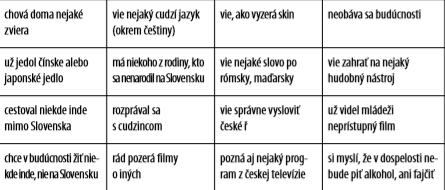 Nájdi niekoho kto: b/ Hárok odpovedí na hru Bingo pre starších študentov (nad 14 rokov)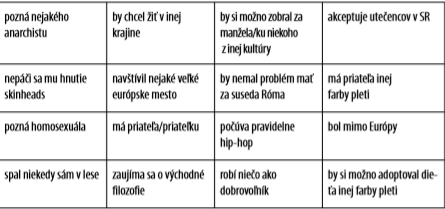 